Содержание1. Постановление администрации муниципального района Сергиевский Самарской области от «18» сентября 2020 года №1033 «О внесении изменений и дополнений в Постановление  администрации муниципального района Сергиевский № 728  от 27.06.2017г. «Об утверждении перечня должностей в администрации муниципального района Сергиевский, замещение которых связано с коррупционными рисками» ………...32. Постановление главы сельского поселения Кармало-Аделяково муниципального района Сергиевский Самарской области от «22» сентября  2020 года №3 «О проведении публичных слушаний по проекту Постановления Администрации сельского поселения Кармало-Аделяково муниципального района Сергиевский о предоставлении разрешения на условно разрешенный вид использования земельного участка, расположенного по адресу: Самарская область, муниципальный район Сергиевский, сельское поселение Кармало-Аделяково, с.Кармало-Аделяково, ул.Советская,  площадью 1000  кв.м, с кадастровым номером 63:31:1207006:144» ……………………….................................................33. Заключение о результатах публичных слушаний по проекту планировки территории и проекту межевания территории объекта: «Строительство сетей водоснабжения в границах п.Кутузовский муниципального района Сергиевский Самарской области» в границах  сельского поселения Кутузовский муниципального района Сергиевский Самарской области  от 21 сентября 2020 года………………………………………..34. Постановление главы городского поселения Суходол муниципального района Сергиевский Самарской области от «22» сентября 2020 года №9 «О проведении публичных слушаний по проекту Постановления Администрации городского поселения Суходол муниципального района Сергиевский Самарской области о предоставлении разрешения на отклонение от предельных параметров разрешенного строительства, реконструкции объектов капитального строительства для земельного участка, расположенного по адресу: Российская Федерация, Самарская область, муниципальный район Сергиевский, городское поселение Суходол, поселок городского типа Суходол, улица Солнечная, участок 6, площадью 1061 кв.м, с кадастровым номером 63:31:1102001:1816»……………………………………………………………………………………….45. Постановление администрации сельского поселения Кутузовский муниципального района Сергиевский Самарской области от «22» сентября  2020 года №40 «Об утверждении проекта планировки территории и проекта межевания территории объекта:  «Строительство сетей водоснабжения в границах п.Кутузовский муниципального района Сергиевский Самарской области» в границах  сельского поселения Кутузовский муниципального района Сергиевский Самарской области»………………………………………………………………………………….46. Документация по планировки территории проект планировки территории для строительства линейного обьекта: «Строительство сетей водооснабжения в границах п. Кутуховский муниципального района Сергиевский Самарской области» в границах сельского поселения Кутузовский муниципального района Сергиевский Самарской области Книга 1…………………………………………………………………………57. Документация по планировки территории проект планировки территории для строительства линейного обьекта: «Строительство сетей водооснабжения в границах п. Кутуховский муниципального района Сергиевский Самарской области» в границах сельского поселения Кутузовский муниципального района Сергиевский Самарской области Книга 3…………………………………………………………………………78. ИНФОРМАЦИОННОЕ СООБЩЕНИЕ О ПРОВЕДЕНИИ АУКЦИОНА………………………………………………………………………..99. Заключение о результатах публичных слушаний по проекту межевания территории:  «Проект межевания территории в границах территориальной зоны «Ж2 Зона застройки малоэтажными жилыми домами», застроенная многоквартирными домами № 1, № 3, № 5 по улице Советская в селе Красносельское сельского поселения Красносельское муниципального района Сергиевский Самарской области» в границах  сельского поселения Красносельское муниципального района Сергиевский Самарской области  от 21 сентября 2020 года………………………1110. Постановление администрации сельского поселения Красносельское муниципального района Сергиевский Самарской области от «22» сентября  2020 года №38 «Об утверждении проекта межевания территории: «Проект межевания территории в границах территориальной зоны «Ж2 Зона застройки малоэтажными жилыми домами», застроенная многоквартирными домами № 1, № 3, № 5 по улице Советская в селе Красносельское сельского поселения Красносельское муниципального района Сергиевский Самарской области» в границах  сельского поселения Красносельское муниципального района Сергиевский Самарской области»…………………………………………………………………………….1111. ПРОЕКТ МЕЖЕВАНИЯ ТЕРРИТОРИИ «Проект межевания территории в границах территориальной зоны «Ж2 Зона застройки малоэтажными жилыми домами», застроенная многоквартирными домами № 1, № 3, № 5 по улице Советская в селе Красносельское сельского поселения Красносельское муниципального района Сергиевский Самарской области» в границах сельского поселения Красносельское муниципального района Сергиевский Самарской области»………………………………………………………………………………………………1212. Постановление главы сельского поселения Светлодольск муниципального района Сергиевский Самарской области от «22» сентября  2020 года №7 «О проведении публичных слушаний по проекту решения Собрания представителей сельского поселения Светлодольск муниципального района Сергиевский Самарской области «О внесении изменений в Правила землепользования и застройки  сельского поселения Светлодольск муниципального района Сергиевский Самарской области, утвержденные решением Собрания представителей сельского поселения Светлодольск муниципального района Сергиевский Самарской области № 29 от 27.12.2013 года»…………………………………………………..1413. Заключение о результатах публичных слушаний в сельском поселении Антоновка  муниципального района Сергиевский Самарской области по проекту решения Собрания представителей сельского поселения Антоновка муниципального района Сергиевский Самарской области «О внесении изменений в Правила землепользования и застройки  сельского поселения Антоновка муниципального района Сергиевский Самарской области, утвержденные решением Собрания представителей сельского поселения Антоновка муниципального района Сергиевский Самарской области № 28 от 27 декабря 2013 года» 22 сентября 2020 года……………………………………………………………………………….14Администрациямуниципального района СергиевскийСамарской областиПОСТАНОВЛЕНИЕ«18» сентября 2020г.                                                                                                                                                                                         №1033О внесении изменений и дополнений в Постановление  администрации муниципального района Сергиевский № 728  от 27.06.2017г. «Об утверждении перечня должностей в администрации муниципального района Сергиевский, замещение которых связано с коррупционными рисками»В соответствии с Федеральными законами Российской Федерации от 02.03.2007 № 25-ФЗ «О муниципальной службе в Российской Федерации», от 25.12.2008 № 273-ФЗ «О противодействии коррупции», Указом Президента Российской Федерации от 18.05.2009 № 557 «Об утверждении перечня должностей федеральной государственной службы, при назначении на которые граждане и при замещении которых федеральные государственные служащие обязаны представлять сведения о своих доходах, об имуществе и обязательствах имущественного характера, а также сведения о доходах, об имуществе и обязательствах имущественного характера своих супруги (супруга) и несовершеннолетних детей», Уставом муниципального района Сергиевский Самарской области, Постановлением администрации муниципального района Сергиевский от 27.03.2017г. № 268 «Об утверждении Методики проведения оценки коррупционных рисков, возникающих при реализации функций администрации муниципального района Сергиевский», администрация муниципального района Сергиевский.ПОСТАНОВЛЯЕТ:1. Внести в Постановление администрации муниципального района Сергиевский № 728 от 27.06.2017г. «Об утверждении перечня должностей в администрации муниципального района Сергиевский, замещение которых связано с коррупционными рисками»  изменения и дополнения следующего содержания: 1.1. В Приложении к Постановлению текст «Промышленно-коммунальный отдел:- Начальник отдела,- Главный специалист,- Ведущий специалист.»изложить в следующей редакции:«Промышленно-коммунальный отдел:- Начальник отдела,- Главный специалист»2. Отделу по работе с персоналом администрации муниципального района Сергиевский ознакомить муниципальных служащих промышленно-коммунального отдела  администрации муниципального района Сергиевский  с настоящим Постановлением.3. Опубликовать настоящее постановление в газете «Сергиевский вестник», разместить на официальном сайте администрации муниципального района http://sergievsk.ru/  в сети Интернет.4. Настоящее постановление вступает в силу со дня его официального опубликования.5. Контроль за выполнением настоящего Постановления возложить на Первого заместителя  Главы муниципального района Сергиевский Екамасова А.И.Глава муниципального района Сергиевский		А. А. ВеселовГЛАВАСЕЛЬСКОГО ПОСЕЛЕНИЯ КАРМАЛО-АДЕЛЯКОВОМУНИЦИПАЛЬНОГО РАЙОНА СЕРГИЕВСКИЙСАМАРСКОЙ ОБЛАСТИПОСТАНОВЛЕНИЕот «22» сентября 2020 года                                                                                                                                                                                      № 3О проведении публичных слушаний по проекту Постановления Администрации сельского поселения Кармало-Аделяково муниципального района Сергиевский о предоставлении разрешения на условно разрешенный вид использования земельного участка, расположенного по адресу: Самарская область, муниципальный район Сергиевский, сельское поселение Кармало-Аделяково, с.Кармало-Аделяково, ул.Советская,  площадью 1000  кв.м, с кадастровым номером 63:31:1207006:144В целях соблюдения права человека на благоприятные условия жизнедеятельности, прав и законных интересов правообладателей земельных участков и объектов капитального строительства, на основании заявления Комитета по управлению муниципальным имуществом муниципального района Сергиевский Самарской области, в соответствии с частью 2 статьи 39 Градостроительного кодекса Российской Федерации, руководствуясь статьей 28 Федерального закона от 06 октября  2003 года № 131-ФЗ «Об общих принципах организации местного самоуправления в Российской Федерации», Уставом сельского поселения Кармало-Аделяково муниципального района Сергиевский Самарской области, Порядком организации и проведения общественных обсуждений или публичных слушаний по вопросам градостроительной деятельности на территории сельского поселения Кармало-Аделяково муниципального района Сергиевский Самарской областиПОСТАНОВЛЯЮ:1. Провести на территории сельского поселения Кармало-Аделяково муниципального района Сергиевский Самарской области публичные слушания по проекту Постановления Администрации сельского поселения Кармало-Аделяково муниципального района Сергиевский  о предоставлении разрешения на условно разрешенный вид использования земельного участка  - «религиозное использование», расположенного по адресу: Самарская область, муниципальный район Сергиевский, сельское поселение Кармало-Аделяково, с.Кармало-Аделяково, ул.Советская, площадью 1000 кв.м, с кадастровым номером 63:31:1207006:144 (далее – Проект).2. Срок проведения публичных слушаний по Проекту - с 22.09.2020 года по 16.10.2020 года.3. Срок проведения публичных слушаний исчисляется со дня официального опубликования настоящего Постановления до дня официального опубликования Заключения о результатах публичных слушаний.4. Органом, уполномоченным на организацию и проведение публичных слушаний в соответствии с настоящим Постановлением, является Комиссия по подготовке проекта Правил землепользования и застройки на территории  сельского поселения Кармало-Аделяково муниципального района Сергиевский Самарской области (далее - Комиссия).5. Представление участниками публичных слушаний предложений и замечаний по Проекту, а также их учет осуществляется в соответствии с Порядком организации и проведения общественных обсуждений или публичных слушаний по вопросам градостроительной деятельности на территории сельского поселения Кармало-Аделяково муниципального района Сергиевский Самарской области, утвержденным решением Собрания представителей сельского поселения Кармало-Аделяково муниципального района Сергиевский Самарской области от 01.04.2020 года № 7.6. Место проведения публичных слушаний (место проведения экспозиции Проекта) в сельском поселении Кармало-Аделяково муниципального района Сергиевский Самарской области: 446555, Самарская область, Сергиевский район, с.Кармало-Аделяково, ул.Ленина, 20. Датой открытия экспозиции является дата опубликования Проекта и его размещение на официальном сайте Администрации в информационно-телекоммуникационной сети «Интернет» в порядке, установленном п.1 ч.8 ст.5.1 ГрК РФ. Экспозиция  проводится в срок до даты окончания публичных слушаний. Посещение экспозиции возможно в рабочие дни с 10.00 до 17.00.7. Собрание участников публичных слушаний по Проекту состоится 28 сентября 2020 года в 14.00 в сельском поселении Кармало-Аделяково муниципального района Сергиевский Самарской области по адресу: 446555, Самарская область, Сергиевский район, с.Кармало-Аделяково, ул.Ленина, 20.8. Комиссии в целях доведения до населения информации о содержании Проекта обеспечить организацию выставок, экспозиций демонстрационных материалов Проекта в месте проведения публичных слушаний (проведения экспозиции Проекта) и в местах проведения собрания участников публичных слушаний по Проекту.9. Прием замечаний и предложений от участников публичных слушаний, жителей поселения и иных заинтересованных лиц по Проекту осуществляется по адресу, указанному в пункте 6 настоящего Постановления в рабочие дни с 10 часов до 17 часов.  Замечания и предложения могут быть внесены: 1) в письменной или устной форме в ходе проведения собрания участников публичных слушаний; 2) в письменной форме в адрес организатора публичных слушаний;3) посредством записи в книге (журнале) учета посетителей экспозиции Проекта, подлежащего рассмотрению на публичных слушаниях.10. Прием замечаний и предложений от участников публичных слушаний, жителей поселения и иных заинтересованных лиц по Проекту прекращается 09.10.2020 года – за семь дней до окончания срока проведения публичных слушаний.11. Назначить лицом, ответственным за ведение Протокола публичных слушаний, Протокола собрания участников публичных слушаний по Проекту ведущего специалиста Администрации сельского поселения Кармало-Аделяково муниципального района Сергиевский Самарской области  Карягину Надежду Федоровну..12. Комиссии в целях заблаговременного ознакомления жителей поселения и иных заинтересованных лиц с Проектом обеспечить:- официальное опубликование Проекта в газете «Сергиевский вестник»;- размещение Проекта на официальном сайте Администрации муниципального района Сергиевский Самарской области в информационно-телекоммуникационной сети «Интернет» - http://www.sergievsk.ru;- беспрепятственный доступ к ознакомлению с Проектом в здании Администрации сельского поселения Кармало-Аделяково (в соответствии с режимом работы Администрации сельского поселения Кармало-Аделяково).13. При подаче замечаний и предложений участники публичных слушаний в целях идентификации представляют сведения о себе (фамилию, имя, отчество (при наличии), дату рождения, адрес места жительства (регистрации) - для физических лиц; наименование, основной государственный регистрационный номер, место нахождения и адрес - для юридических лиц) с приложением документов, подтверждающих такие сведения. Участники публичных слушаний, являющиеся правообладателями соответствующих земельных участков и (или) расположенных на них объектов капитального строительства и (или) помещений, являющихся частью указанных объектов капитального строительства, также представляют сведения соответственно о таких земельных участках, объектах капитального строительства, помещениях, являющихся частью указанных объектов капитального строительства, из Единого государственного реестра недвижимости и иные документы, устанавливающие или удостоверяющие их права на такие земельные участки, объекты капитального строительства, помещения, являющиеся частью указанных объектов капитального строительства.14. Настоящее Постановление является оповещением о начале публичных слушаний и подлежит опубликованию в газете «Сергиевский вестник» и на официальном сайте Администрации муниципального района Сергиевский в информационно-телекоммуникационной сети «Интернет» - http://www.sergievsk.ru, в разделе «Градостроительство» сельского поселения Кармало-Аделяково муниципального  района Сергиевский, подразделе «Предоставление разрешения на условно разрешенный вид использования земельного участка или объекта капитального строительства».15. В случае если настоящее Постановление будет опубликовано позднее календарной даты начала публичных слушаний, указанной в пункте 2 настоящего Постановления, то дата начала публичных слушаний исчисляется со дня официального опубликования настоящего Постановления. При этом установленные в настоящем Постановлении календарная дата, до которой осуществляется прием замечаний и предложений от жителей поселения и иных заинтересованных лиц, а также дата окончания публичных слушаний переносятся на соответствующее количество дней.Глава сельского поселения Кармало-Аделяковомуниципального района СергиевскийСамарской области                                                     О.М.КарягинЗаключение о результатах публичных слушаний по проекту планировки территории и проекту межевания территории объекта: «Строительство сетей водоснабжения в границах п. Кутузовский муниципального района Сергиевский Самарской области» в границах  сельского поселения Кутузовский муниципального района Сергиевский Самарской области  от 21 сентября 2020 года1. Дата проведения публичных слушаний – с 18 августа 2020 года по 21 сентября  2020 года.2. Место проведения публичных слушаний (место ведения протокола публичных слушаний) в сельском поселении Кутузовский муниципального района Сергиевский Самарской области: 446568, Самарская область, Сергиевский район,   п.Кутузовский, ул.Центральная, д.26.3. Основание проведения публичных слушаний – оповещение о начале публичных слушаний в виде Постановления Главы сельского поселения Кутузовский муниципального района Сергиевский  Самарской области № 8 от  18.08.2020 г. «О проведении публичных слушаний по проекту планировки территории и проекту межевания территории объекта: «Строительство сетей водоснабжения в границах п.Кутузовский муниципального района Сергиевский Самарской области» в границах  сельского поселения Кутузовский муниципального района Сергиевский Самарской области, опубликованное в газете «Сергиевский вестник» № 69 (465) от  18.08.2020  г.4. Вопрос, вынесенный на публичные слушания – обсуждение проекта планировки территории и проекта межевания территории объекта: «Строительство сетей водоснабжения в границах п.Кутузовский муниципального района Сергиевский Самарской области» в границах  сельского поселения Кутузовский муниципального района Сергиевский Самарской области.5. Собрание участников по вопросу публичных слушаний проведено в сельском поселении Кутузовский – 25.08.2020 года в 14.00 по адресу: 446568, Самарская область, Сергиевский район, п.Кутузовский, ул.Центральная, 26 - приняли участие 4 (четыре) человека.6. Реквизиты Протокола публичных слушаний, на основании которого подготовлено Заключение:  «14» сентября 2020 г.7. Мнения граждан, являющихся участниками публичных слушаний,  постоянно проживающих на территории сельского поселения Кутузовский муниципального района Сергиевский Самарской области и иных заинтересованных лиц, касающиеся целесообразности утверждения проекта планировки территории и проекта межевания территории объекта: «Строительство сетей водоснабжения в границах п.Кутузовский муниципального района Сергиевский Самарской области» в границах  сельского поселения Кутузовский муниципального района Сергиевский Самарской области, внесли в Протокол публичных слушаний - 2 человека.8. Обобщенные сведения, полученные при учете мнений, выраженных жителями сельского поселения Кутузовский муниципального района Сергиевский Самарской области и иными заинтересованными лицами, по вопросу обсуждения проекта планировки территории и проекта межевания территории объекта: «Строительство сетей водоснабжения в границах п.Кутузовский муниципального района Сергиевский Самарской области» в границах  сельского поселения Кутузовский муниципального района Сергиевский Самарской области:8.1. Мнения о целесообразности утверждения проекта планировки территории и проекта межевания территории объекта:  «Строительство сетей водоснабжения в границах п.Кутузовский муниципального района Сергиевский Самарской области» в границах  сельского поселения Кутузовский муниципального района Сергиевский Самарской области, другие мнения, содержащие положительную оценку по вопросу публичных слушаний, высказали – 2 (два) человека.8.2. Мнения, содержащие отрицательную оценку по вопросу публичных слушаний, не высказаны.8.3. Замечания и предложения по вопросу утверждения проекта планировки территории и проекта межевания территории объекта: «Строительство сетей водоснабжения в границах п.Кутузовский муниципального района Сергиевский Самарской области» в границах  сельского поселения Кутузовский муниципального района Сергиевский Самарской области, не высказаны.  9. По результатам рассмотрения мнений, замечаний и предложений участников публичных слушаний по проекту планировки территории и проекту межевания территории объекта: «Строительство сетей водоснабжения в границах п.Кутузовский муниципального района Сергиевский Самарской области» в границах  сельского поселения Кутузовский муниципального района Сергиевский Самарской области рекомендуется принять указанный проект планировки территории и проект межевания территории объекта: «Строительство сетей водоснабжения в границах п.Кутузовский муниципального района Сергиевский Самарской области» в границах  сельского поселения Кутузовский муниципального района Сергиевский Самарской области в редакции, вынесенной на публичные слушания.Глава сельского поселения Кутузовскиймуниципального района Сергиевский                                                А.В.СабельниковаГЛАВАГОРОДСКОГО ПОСЕЛЕНИЯ СУХОДОЛМУНИЦИПАЛЬНОГО РАЙОНА СЕРГИЕВСКИЙСАМАРСКОЙ ОБЛАСТИПОСТАНОВЛЕНИЕ22 сентября 2020 г.                                                                                                                                                                                                     №9О проведении публичных слушаний по проекту Постановления Администрации городского поселения Суходол муниципального района Сергиевский Самарской области о предоставлении разрешения на отклонение от предельных параметров разрешенного строительства, реконструкции объектов капитального строительства для земельного участка, расположенного по адресу: Российская Федерация, Самарская область, муниципальный район Сергиевский, городское поселение Суходол, поселок городского типа Суходол, улица Солнечная, участок 6, площадью 1061 кв.м, с кадастровым номером 63:31:1102001:1816В соответствии с Заключением Комиссии по подготовке проекта Правил землепользования и застройки городского поселения Суходол муниципального района Сергиевский Самарской области, по результатам рассмотрения заявления гр.Денежкина Владимира Евгеньевича по вопросу предоставления разрешения на отклонение от предельных параметров разрешенного строительства для земельного участка, руководствуясь статьей 38, 40 Градостроительного Кодекса РФ, статьей 28 Федерального закона от 06 октября 2003 года №131-ФЗ «Об общих принципах организации местного самоуправления в Российской Федерации», Уставом городского поселения Суходол муниципального района Сергиевский Самарской области, Правилами землепользования и застройки городского поселения Суходол муниципального района Сергиевский Самарской области, утвержденных Решением Собрания Представителей городского поселения Суходол муниципального района Сергиевский Самарской области № 32 от  13.12.2017 года,ПОСТАНОВЛЯЮ:1. Провести на территории городского поселения Суходол  муниципального района Сергиевский Самарской области публичные слушания по проекту Постановления Администрации городского поселения Суходол муниципального района Сергиевский Самарской области о предоставлении разрешения на отклонение от предельных параметров разрешенного строительства, реконструкции объектов капитального строительства для земельного участка, расположенного по адресу: Российская Федерация, Самарская область, муниципальный район Сергиевский, городское поселение Суходол, поселок городского типа Суходол, улица Солнечная, участок 6, площадью 1061 кв.м, с кадастровым номером 63:31:1102001:1816 (далее по тексту - проект Постановления).2. Срок проведения публичных слушаний по проекту Постановления – с 22.09.2020 года по 16.10.2020 года. 3. Срок проведения публичных слушаний исчисляется со дня официального опубликования настоящего Постановления до дня официального опубликования Заключения о результатах публичных слушаний. Днем оповещения является официальное опубликование настоящего Постановления.4. Органом, уполномоченным на организацию и проведение публичных слушаний в соответствии с настоящим Постановлением, является Комиссия по подготовке проекта правил землепользования и застройки городского поселения Суходол муниципального района Сергиевский Самарской области (далее – Комиссия). Публичные слушания проводятся в соответствии с Главой VI Порядка организации и проведения общественных обсуждений или публичных слушаний по вопросам градостроительной деятельности на территории городского поселения Суходол муниципального района Сергиевский Самарской области, утвержденным Решением Собрания Представителей городского поселения Суходол муниципального района Сергиевский Самарской области от 01.04.2020 г.  № 6.5. Представление участниками публичных слушаний предложений и замечаний по проекту Постановления, а также их учет осуществляется в соответствии с Порядком организации и проведения общественных обсуждений или публичных слушаний по вопросам градостроительной деятельности на территории городского поселения Суходол муниципального района Сергиевский Самарской области, утвержденным Решением Собрания Представителей городского поселения Суходол муниципального района Сергиевский Самарской области от 01.04.2020 г.  № 6.6. Место проведения публичных слушаний (место проведения экспозиции проекта Постановления) в городском поселении Суходол муниципального района Сергиевский Самарской области: 446552, Самарская область, Сергиевский район, поселок городского типа Суходол, улица Советская, 11. Датой открытия экспозиции считается дата опубликования проекта Постановления и его размещения на официальном сайте Администрации в информационно-телекоммуникационной сети «Интернет» в порядке, установленном п. 1 ч. 8 ст. 5.1 ГрК РФ. Экспозиция проводится в срок до даты окончания публичных слушаний. Посещение экспозиции возможно в рабочие дни с 10.00 до 17.00. Работа экспозиции завершается за семь дней до окончания срока проведения публичных слушаний, установленного пунктом 2 настоящего Постановления.7. Собрание участников публичных слушаний по проекту Постановления состоится в населенном пункте городского поселения Суходол муниципального района Сергиевский Самарской области по адресу:- поселок городского типа Суходол – 29 сентября 2020 года в 14:00, по адресу: ул.Советская, 11 (здание Администрации сельского поселения);8. Комиссии в целях доведения до населения информации о содержании проекта Постановления обеспечить организацию выставок, экспозиций демонстрационных материалов проекта Постановления в месте проведения публичных слушаний (проведения экспозиции проекта Постановления) и в местах проведения собраний участников публичных слушаний по проекту Постановления.9. Прием замечаний и предложений от участников публичных слушаний, жителей поселения и иных заинтересованных лиц по проекту Постановления осуществляется по адресу, указанному в пункте 6 настоящего постановления в рабочие дни с 10 часов до 17 часов. Замечания и предложения могут быть внесены: 1) в письменной или устной форме в ходе проведения собрания участников публичных слушаний; 2) в письменной форме в адрес организатора публичных слушаний; 3) посредством записи в книге (журнале) учета посетителей экспозиции проекта, подлежащего рассмотрению на публичных слушаниях.10. При подаче замечаний и предложений участники публичных слушаний в целях идентификации представляют сведения о себе (фамилию, имя, отчество (при наличии), дату рождения, адрес места жительства (регистрации) - для физических лиц; наименование, основной государственный регистрационный номер, место нахождения и адрес - для юридических лиц) с приложением документов, подтверждающих такие сведения. Участники публичных слушаний, являющиеся правообладателями соответствующих земельных участков и (или) расположенных на них объектов капитального строительства и (или) помещений, являющихся частью указанных объектов капитального строительства, также представляют сведения соответственно о таких земельных участках, объектах капитального строительства, помещениях, являющихся частью указанных объектов капитального строительства, из Единого государственного реестра недвижимости и иные документы, устанавливающие или удостоверяющие их права на такие земельные участки, объекты капитального строительства, помещения, являющиеся частью указанных объектов капитального строительства.11. Прием замечаний и предложений от участников публичных слушаний, жителей поселения и иных заинтересованных лиц по проекту Постановления прекращается 09.10.2020 года – за семь дней до окончания срока проведения публичных слушаний.12. Назначить лицом, ответственным за ведение протокола публичных слушаний по проекту Постановления – ведущего специалиста городского поселения Суходол муниципального района Сергиевский Самарской области Визгалину Елену Владимировну.13. Назначить лицом, ответственным за ведение протокола собрания участников публичных слушаний по проекту Постановления - ведущего специалиста городского поселения Суходол муниципального района Сергиевский Самарской области Визгалина Елена Владимировна.14. Комиссии в целях заблаговременного ознакомления жителей поселения и иных заинтересованных лиц с проектом Постановления обеспечить:- официальное опубликование проекта Постановления в газете «Сергиевский вестник»;- размещение проекта Постановления на официальном сайте Администрации в информационно-телекоммуникационной сети «Интернет»;- беспрепятственный доступ к ознакомлению с проектом Постановления в здании Администрации поселения (в соответствии с режимом работы Администрации поселения).15. Настоящее Постановление является оповещением о начале публичных слушаний и подлежит опубликованию в газете «Сергиевский вестник» и на официальном сайте Администрации муниципального района Сергиевский в информационно-телекоммуникационной сети «Интернет» - http://www.sergievsk.ru, в разделе «Градостроительство» городского поселения Суходол муниципального  района Сергиевский, подразделе «Отклонение от предельных параметров разрешенного строительства, реконструкции объектов капитального строительства». 16. В случае, если настоящее Постановление будет опубликовано позднее календарной даты начала публичных слушаний, указанной в пункте 2 настоящего постановления, то дата начала публичных слушаний исчисляется со дня официального опубликования настоящего Постановления. При этом установленные в настоящем постановлении календарная дата, до которой осуществляется прием замечаний и предложений от участников публичных слушаний, жителей поселения и иных заинтересованных лиц, а также дата окончания публичных слушаний переносятся на соответствующее количество дней.Глава городского поселения Суходол муниципального района СергиевскийСамарской области                                                                                      В.В.СапрыкинАдминистрациясельского поселения Кутузовскиймуниципального района СергиевскийСамарской областиПОСТАНОВЛЕНИЕ22.09.2020 г.                                                                                                                                                                                                             № 40Об утверждении проекта планировки территории и проекта межевания территории объекта:  «Строительство сетей водоснабжения в границах п.Кутузовский муниципального района Сергиевский Самарской области» в границах  сельского поселения Кутузовский муниципального района Сергиевский Самарской областиВ соответствии со статьями 41 – 43, 46 Градостроительного кодекса Российской Федерации, учитывая Протокол публичных слушаний по проекту планировки территории и проекту межевания территории объекта:  «Строительство сетей водоснабжения в границах п.Кутузовский муниципального района Сергиевский Самарской области», находящейся в границах сельского поселения Кутузовский муниципального района Сергиевский Самарской области от 14.09.2020 г.; Заключение о результатах публичных слушаний по проекту планировки территории и проекту межевания территории объекта:  «Строительство сетей водоснабжения в границах п.Кутузовский муниципального района Сергиевский Самарской области» в границах  сельского поселения Кутузовский муниципального района Сергиевский Самарской области от 21.09.2020 г., руководствуясь Федеральным законом от 06.10.2003 г. № 131-ФЗ «Об общих принципах организации местного самоуправлении в РФ», Администрация сельского поселения Кутузовский муниципального района Сергиевский Самарской областиПОСТАНОВЛЯЕТ:1. Утвердить проект планировки территории и проект межевания территории объекта:  «Строительство сетей водоснабжения в границах п.Кутузовский муниципального района Сергиевский Самарской области» в границах  сельского поселения Кутузовский муниципального района Сергиевский Самарской области.2. Опубликовать настоящее Постановление в газете «Сергиевский вестник» и разместить на сайте Администрации муниципального района Сергиевский по адресу: http://sergievsk.ru/ в информационно-телекоммуникационной сети Интернет.3. Настоящее Постановление вступает в силу со дня его официального опубликования.4. Контроль за выполнением настоящего Постановления оставляю за собой.Глава сельского поселения Кутузовскиймуниципального района Сергиевский                                        А.В.Сабельникова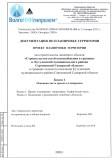 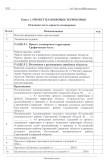 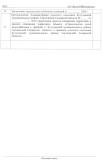 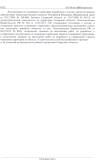 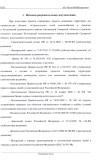 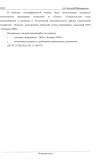 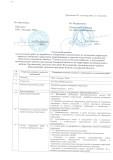 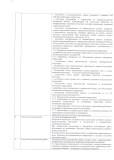 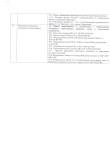 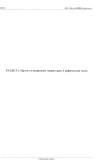 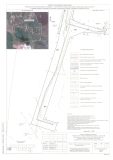 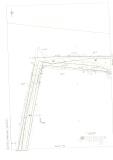 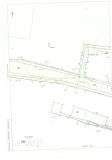 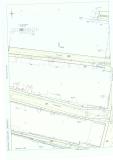 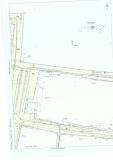 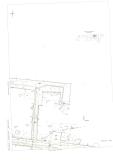 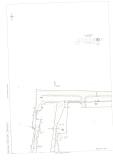 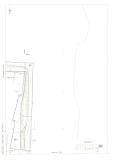 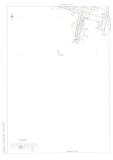 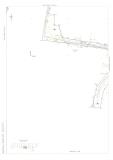 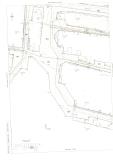 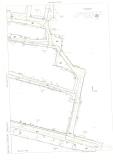 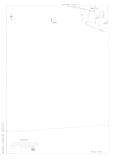 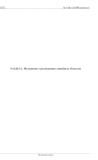 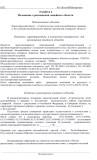 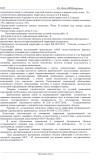 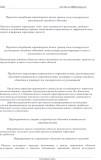 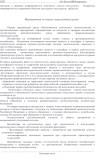 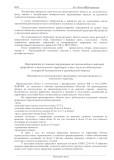 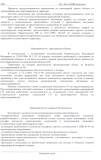 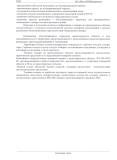 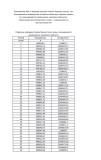 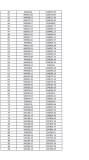 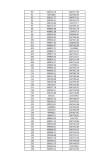 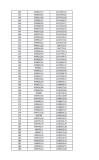 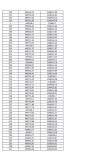 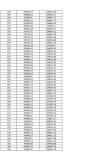 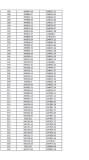 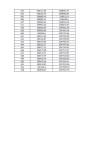 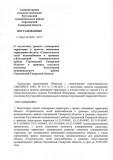 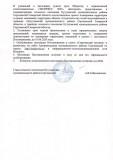 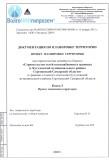 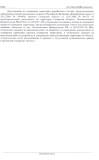 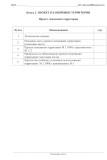 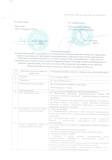 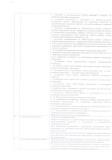 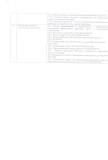 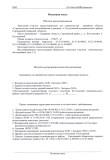 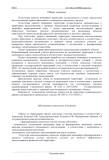 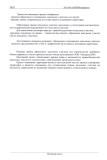 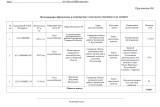 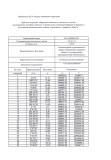 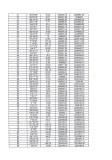 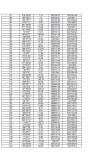 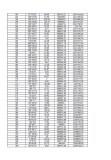 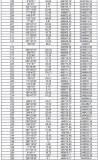 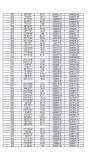 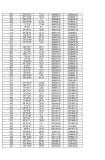 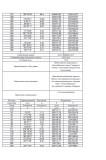 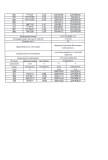 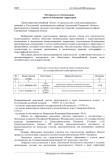 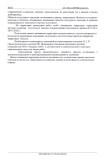 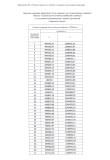 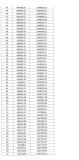 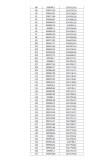 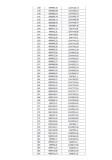 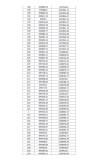 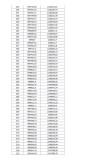 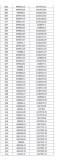 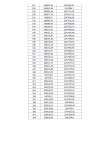 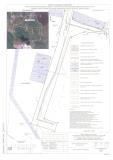 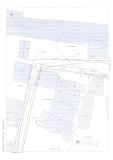 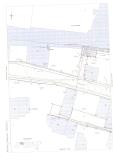 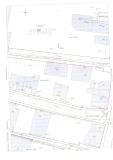 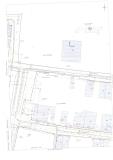 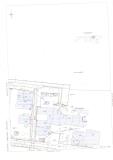 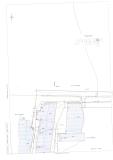 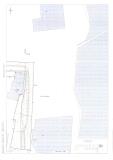 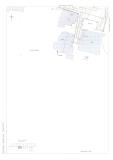 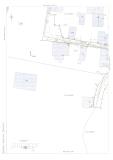 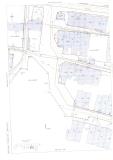 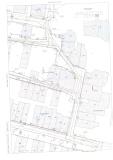 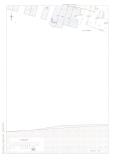 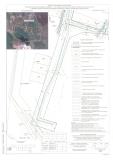 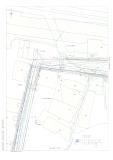 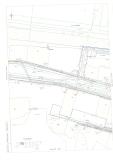 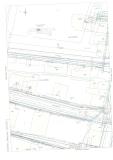 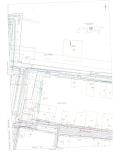 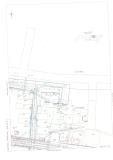 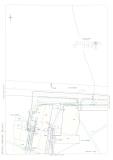 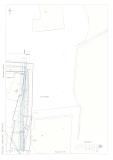 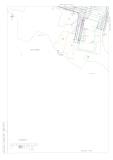 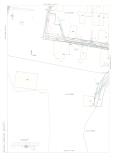 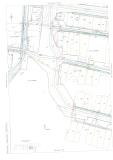 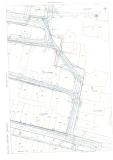 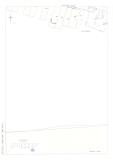 ИНФОРМАЦИОННОЕ СООБЩЕНИЕ О ПРОВЕДЕНИИ АУКЦИОНАКомитет по управлению муниципальным имуществом муниципального района Сергиевский Самарской области, выступающий в качестве организатора аукционов, на основании Распоряжения Администрации муниципального района Сергиевский №1569-р от 18.09.2020г. «О выставлении на аукцион по продаже в собственность земельных участков, с видом разрешенного использования: для ведения личного подсобного хозяйства» сообщает, что 23 октября 2020 года в 09 часов 00 минут, по адресу: Самарская область, Сергиевский район, с. Сергиевск, ул. Ленина, 15А, каб. № 20 состоится аукцион, открытый по составу участников, по продаже в собственность земельных участков по следующим лотам:Лот №1Земельный участок, кадастровый номер 63:31:0701005:214, площадь 1075 кв.м, категория земель - земли населенных пунктов, вид разрешенного использования: для ведения личного подсобного хозяйства, расположенный по адресу: Самарская область, муниципальный район Сергиевский, с. Сергиевск, ул. Самарская, участок № 68.Обременения: не зарегистрированы.Начальная цена предмета торгов: 82130,00 рублей. Шаг аукциона:  2463,00 рублей. Сумма задатка: 82130,00 рублей.Лот №2Земельный участок, кадастровый номер 63:31:0701005:195, площадь 1076 кв.м, категория земель - земли населенных пунктов, вид разрешенного использования: для ведения личного подсобного хозяйства, расположенный по адресу: Самарская область, муниципальный район Сергиевский, с. Сергиевск, ул. Самарская, участок № 69.Обременения: не зарегистрированы.Начальная цена предмета торгов: 82210,00 рублей. Шаг аукциона:  2466,00 рублей. Сумма задатка: 82210,00 рублей.Лот №3Земельный участок, кадастровый номер 63:31:0701005:182, площадь 1076 кв.м, категория земель - земли населенных пунктов, вид разрешенного использования: для ведения личного подсобного хозяйства, расположенный по адресу: Самарская область, муниципальный район Сергиевский, с. Сергиевск, ул. Самарская, участок № 70.Обременения: не зарегистрированы.Начальная цена предмета торгов: 82210,00 рублей. Шаг аукциона:  2466,00 рублей. Сумма задатка: 82210,00 рублей.Максимально и (или) минимально допустимые параметры разрешенного строительства объекта капитального строительства: Согласно Правил землепользования и застройки сельского поселения Сергиевск м.р. Сергиевский Самарской области утвержденных решением собрания представителей с.п. Сергиевск муниципального района Сергиевский Самарской области №30 от 27.12.2013г., значение предельных размеров земельных участков и предельных параметров разрешенного строительства, реконструкции объектов капитального строительства соответствующих данным земельным участкам, расположенным в территориальной зоне  – Ж1, минимальная площадь земельного участка для ведения личного подсобного хозяйства – 600 кв.м., максимальная площадь земельного участка для ведения личного подсобного хозяйства – 3000 кв.м., максимальная высота зданий, строений, сооружений  – 12 м., минимальный отступ от границ земельных участков до отдельно стоящих зданий  – 3 м., минимальный отступ от границ земельных участков до строений и сооружений  – 1 м., максимальный процент застройки в границах земельного участка для ведения личного подсобного хозяйства – 50 %, максимальная высота капитальных ограждений земельных участков – 2мТехнические условия подключения к сетям инженерно-технического обеспечения проектируемых объектов в границах земельных участков.На основании сведений №162/10 от 10.06.2020г. акционерного общества «Самарская сетевая компания» технологическое присоединение проектируемых объектов капитального строительства к сетям АО «Самарская сетевая компания» возможно. Технические условия на подключение к электрическим сетям будут выданы Заказчику строительства на основании договора технологического присоединения в соответствии с Постановлением Правительства РФ №861 от 27.12.2004г. после подачи заявки установленного образца на технологическое присоединение в адрес АО «Самарская сетевая компания».В соответствии с приказами:1. Министерства энергетики и жилищно-коммунального хозяйства Самарской области от 21.12.2010г. № 77 размер платы за технологическое присоединение к электрическим сетям территориальных сетевых организаций Самарской области для заявителей, подающих заявку на технологическое присоединение с присоединенной мощностью, не превышающей 15 кВт включительно (с учетом ранее присоединенной в данной точке присоединения мощности), при условии, что расстояние от границ участка заявителя до объектов электросетевого хозяйства необходимого заявителю класса напряжения сетевой организации, в которую подана заявка, составляет не более 300 метров в городах и поселках городского типа и не более 500 метров в сельской местности составляет 550 рублей, а также отсутствии технологического присоединения этого заявителя в данном муниципальном районе в течение 3 лет.2. Министерства энергетики и жилищно-коммунального хозяйства Самарской области от 27.12.2018г. №990 размер платы за технологическое присоединение к электрическим сетям АО «Самарская сетевая компания» для заявителей с присоединяемой мощностью более 15 кВт, и для заявителей, подающих заявку на технологическое присоединение энергопринимающих устройств максимальной присоединенной мощностью, не превышающей 15 кВт включительно (с учетом ранее присоединенной в данной точке присоединения мощности), в случае если расстояние от границ участка заявителя до объектов электросетевого хозяйства необходимого заявителю класса напряжения сетевой организации, в которую подана заявка, составляет более 300 метров в городах и поселках городского типа и более 500 метров в сельской местности, взимается в соответствии с утвержденными стандартизированными тарифными ставками, ставками за единицу максимальной мощности.На основании сведений  №№470-471 от 06.08.2020г. общества с ограниченной ответственностью «Сервисная Коммунальная Компания»:1. Присоединение произвести к существующему ПВХ водопроводу Ǿ 110 мм в проектируемом колодце по ул. Самарская при помощи соединения типа «Сиделка» (ГОСТ 12.3.003-75, 52134-2003).2. Разработать в специализированной организации и согласовать с ООО «Сервисная Коммунальная Компания» проект на подключение к сетям водоснабжения.3. Предусмотреть устройство водопроводного колодца из железобетонных колец диаметром не менее 1500 мм и крышку колодца (ГОСТ 26358-84, ГОСТ 26645-85) с применением гидроизоляционного материала.4. После монтажа колодца и при его эксплуатации не препятствовать специалистам ООО «Сервисная Коммунальная Компания» в производстве различного вида работ в нем.5. В месте врезки установить запорную арматуру (ГОСТ 26304-84).6. Трубопровод на здание выполнить из сертифицированного материала, трубой ПВХ на глубине 2,2 м (ГОСТ 18599-2001).7. В месте прохода через дорогу трубопровод проложить в стальном футляре (ГОСТ 23469.2-79). Проход через дорогу осуществить методом прокола.8. Земляные работы производить в соответствии с «Ордером на право производства земляных работ».9. Предельная свободная мощность водопровода 0,8 м3 в час, при скорости потока воды 1,2 м/с и внутренним диаметре трубопровода не более 20 мм.10. После производства земляных работ выполнить планировку места прокладки водопровода.11. Приемку выполненных работ производит ООО «Сервисная Коммунальная Компания» по письменному запросу.12. Заключить с ООО «Сервисная Коммунальная Компания» договор на отпуск воды.13. Срок действия технических условий – 3 года.14. Врезку в существующий водопровод производят специалисты ООО «СКК» после выполнения пунктов 1-12 настоящих технических условий.В соответствии с письмом вх№536 от 18.09.2020г. Общества с ограниченной ответственностью «Средневолжская газовая компания» техническая возможность присоединения к сети газораспределения объекта капитального строительства имеется.Кроме того, сообщаем запрашиваемую информацию, а именно:1. максимальная нагрузка (часовой расход газа) – 15 м3/час;2.сроки подключения (технологического присоединения) в соответствии со ст. 85 п. Б правил о подключении (технологического присоединения) объектов капитального строительства к сетям газораспределения, утвержденными постановлением Правительства РФ от 30.12.2013 г. №1314;3. срок действия технических условий, выдаваемых на основании запроса о предоставлении технических условий в соответствии технических условий, в соответствии с ст. 29 правил о подключении (технологического присоединения) объектов капитального строительства к сетям газораспределения, утвержденными постановлением Правительства РФ от 30.12.2013 г. №1314 – составляет 70 рабочих дней.Для заключения договора о подключении к газораспределительной сети объектов капитального строительства, правообладателю необходимо обратиться в ООО «СВГК» (газораспределительная организация) в соответствии с правилами о подключении (технологического присоединения) объектов капитального строительства к сетям газораспределения, утвержденными постановлением Правительства Российской Федерации от 30.12.2013 г. №1314 со следующими документами:1. Заявка о подключении (технологическом присоединении) объекта капитального строительства к газораспределительной сети ООО «СВГК»;2. Копия документа, подтверждающего право собственности или иное предусмотренное законом основание на объект капитального строительства и (или) земельный участок, на котором расположены (будут располагаться) объекты капитального строительства заявителя;3. Расчет планируемого максимального часового расхода газа (не требуется в случае планируемого максимального часового расхода газа не более 5 м.куб);4. Ситуационный план расположения земельного участка с привязкой к территории населенного пункта и с описанием поворотных точек границ (координат X и Y) земельного участка.Заявки на участие в аукционе принимаются ежедневно в рабочие дни с 23 сентября 2020 г. по 19 октября 2020 г. (выходные дни: суббота, воскресенье), с 9-00 до 16-00 ч. (перерыв с 12-00  до 13-00) в отделе приватизации и торгов Комитета по управлению муниципальным имуществом  муниципального района Сергиевский, по адресу: Самарская область, Сергиевский район, с. Сергиевск, ул. Ленина, д. 15А, кабинет № 10 (тел. 8-84655-221-91).Дата определения участников аукциона: 21 октября 2020 г.Регистрация участников аукциона будет осуществляться 23 октября 2020 г. с 08-30 до 08-55  в отделе приватизации и торгов Комитета по управлению муниципальным имуществом  муниципального района Сергиевский, по адресу: Самарская область, Сергиевский район, с. Сергиевск, ул. Ленина, д. 15А, кабинет № 10 (тел. 8-84655-221-91).Для участия в аукционе заявители представляют следующие документы:1. Заявка на участие в аукционе по установленной форме с указанием реквизитов счета для возврата задатка. (В случае подачи заявки представителем претендента предъявляется доверенность).2. Копии документов, удостоверяющих личность (для физических лиц).3. Надлежащим образом заверенный перевод на русский язык документов о государственной регистрации юриди-ческого лица в соответствии с законодательством иностранного государства в случае, если заявителем является ино-странное юридическое лицо.4. Документы, подтверждающие внесение задатка. Организатор аукциона в отношении заявителей - юридических лиц и индивидуальных предпринимателей запра-шивает сведения, подтверждающие факт внесения сведений о заявителе в единый государственный реестр юридических лиц (для юридических лиц) или единый государственный реестр индивидуальных предпринимателей (для индивидуаль-ных предпринимателей), в федеральном органе исполнительной власти, осуществляющем государственную регистрацию юридических лиц, физических лиц в качестве индивидуальных предпринимателей и крестьянских (фермерских) хозяйств. Заявитель вправе представить документы, которые должны быть получены организатором аукциона.Один заявитель вправе подать только одну заявку по каждому лоту на участие в аукционе.Заявка на участие в аукционе, поступившая по истечении срока приема заявок, возвращается заявителю в день ее поступления.Заявитель имеет право отозвать принятую организатором аукциона заявку на участие в аукционе до дня окончания срока приема заявок, уведомив об этом в письменной форме организатора аукциона.Заявка считается принятой организатором аукциона, если ей присвоен регистрационный номер, о чем на заявке делается соответствующая отметка.Заявителям, признанным участниками аукциона, и Заявителям, не допущенным к участию в аукционе, организатор аукциона направляет уведомления о принятых в отношении них решениях не позднее дня, следующего после дня подписания протокола рассмотрения заявок.В случае, если на основании результатов рассмотрения заявок на участие в аукционе принято решение об отказе в допуске к участию в аукционе всех заявителей или о допуске к участию в аукционе и признании участником аукциона только одного заявителя, аукцион признается несостоявшимся.Организатор аукциона обязан вернуть внесенный задаток заявителю, не допущенному к участию в аукционе, в те-чение 3 рабочих дней со дня оформления протокола приема заявок на участие в аукционе. Основаниями не допуска заявителя к участию в аукционе являются:1) непредставление необходимых для участия в аукционе документов или представление недостоверных сведе-ний; 2) непоступление задатка на дату рассмотрения заявок на участие в аукционе;3) подача заявки на участие в аукционе лицом, которое в соответствии с Земельным кодексом Российской Федера-ции и другими федеральными законами не имеет права быть участником конкретного аукциона, покупателем земельного участка или приобрести земельный участок в аренду;4) наличие сведений о заявителе, в реестре недобросовестных участников аукциона, предусмотренном пунктами 28 и 29 статьи 39.12 Земельного кодекса Российской Федерации.Порядок проведения аукциона.1. Аукцион проводится в указанном в извещении о проведении аукциона месте, в соответствующий день и час.2. Аукцион проводится в следующем порядке:а) аукцион ведет аукционист;б) аукцион начинается с оглашения аукционистом наименования, основных характеристик и начальной цены зе-мельного участка, «шага аукциона» и порядка проведения аукциона.«Шаг аукциона» устанавливается в размере 3 процентов начальной цены земельного участка и не изменяется в те-чение всего аукциона;в) участникам аукциона выдаются пронумерованные карточки, которые они поднимают после оглашения аукцио-нистом начальной цены или начального размера арендной платы;г) каждая последующая цена, превышающая предыдущую цену на «шаг аукциона», заявляется участниками аук-циона путем поднятия карточек. В случае заявления цены, кратной «шагу аукциона», эта цена заявляется участниками аукциона путем поднятия карточек и ее оглашения;Если после троекратного объявления очередной цены или размера арендной платы  ни один из участников аукци-она не поднял карточку, аукцион завершается. Победителем аукциона признается тот участник аукциона, номер кар-точки которого был назван аукционистом последним;д) по завершении аукциона аукционист объявляет о продаже земельного участка или права на заключение договора его аренды, называет цену проданного земельного участка или размер арендной платы и номер карточки победителя аукциона.Победителем аукциона признается лицо, предложившее наиболее высокую цену или размер арендной платы за выставленный на аукцион земельный участок. Победителем будет признан участник аукциона по его окончании, что будет оформлено протоколом о его результатах.Организатор аукциона обязан в течение 3 рабочих дней со дня подписания протокола о результатах аукциона возвратить задаток участникам аукциона, которые не выиграли его.В случае, если Победитель аукциона уклонился от подписания протокола о результатах аукциона, заключения договора аренды или купли-продажи земельного участка, внесенный победителем аукциона задаток ему не возвраща-ется.Аукцион признается не состоявшимся, если: 1) в аукционе участвовало менее двух участников; 2) после трое-кратного объявления начальной цены предмета торгов ни один из участников не заявил о своем намерении приобрести предмет аукциона по начальной цене. В случае, если аукцион признан не состоявшимся по причине, указанной в п. 1, уполномоченный орган направляет единственному принявшему участие в аукционе участнику три экземпляра подписанного проекта договора в десятидневный срок со дня составления протокола о результатах аукциона. Организатор аукциона вправе отказаться от проведения аукциона не позднее, чем за пять рабочих дней до дня проведения аукциона.Не допускается заключение договора по результатам аукциона ранее, чем через десять дней со дня размещения информации о результатах аукциона на официальном сайте Российской Федерации в сети «Интернет».Банковские реквизиты для внесения задатка: Управление финансами администрации муниципального района Сергиевский (КУМИ муниципального района Сергиевский л/с 608030670), ИНН 6381001160, КПП 638101001, Р/С 40302810636015000068 в Отделении Самара г. Самара, БИК 043601001, КБК 60811406025050000430, ОКТМО 36638000, с пометкой – задаток для участия в аукционе, адрес земельного участка, в отношении которого внесен задаток. Задаток можно внести с первого дня приема заявок на участие в аукционе по день окончания подачи заявок включительно, но не позднее срока окончания приема заявок на участие в аукционе. Документом, подтверждающим поступление задатка на счет организатора торгов, является выписка со счета организатора торгов.Проект договора купли – продажи земельного участкасело Сергиевск Самарской области	                                                                                                                                   Дата заключения договораМуниципальное образование – муниципальный район Сергиевский Самарской области, именуемое в дальнейшем «Продавец», в лице ____________________________________________________, с одной стороны, и ________________________________________, именуемый в дальнейшем «Покупатель», с другой стороны, заключили настоящий договор о нижеследующем:1. Предмет договора.1.1. «Продавец» продает, а «Покупатель» покупает в собственность земельный участок, имеющий кадастровый номер: _______, площадь _____ кв. м., отнесенный к землям населенных пунктов, расположенный по адресу: ____________, участок № __ , с видом разрешенного использования «для ведения личного подсобного хозяйства» (в дальнейшем именуемый «Участок») в качественном состоянии, как он есть. 1.2. «Продавец» распоряжается данным земельным участком в соответствии с Земельным Кодексом Российской Федерации, Законом Самарской области «О земле».2. Обременения земельного участка.2.1. Не зарегистрированы.3. Плата по договору.3.1. Указанный земельный участок продан на аукционе, открытом по составу участников, за ______ руб. ____ коп., что подтверждается Протоколом о результатах аукциона от «__»_______2020г., выданного Отделом приватизации и торгов Комитета по управлению муниципальным имуществом муниципального района Сергиевский Самарской области.3.2.  Соглашение о цене является существенным условием договора и его изменение влечет недействительность договора.3.3. Начальная цена земельного участка, определенная независимым оценщиком, составляет ____ руб., что подтверждено отчетом об оценке № ___ по определению рыночной стоимости земельного участка по состоянию на ______г.3.4. Ранее уплаченный задаток в размере ____ руб. засчитывается в счет оплаты приобретаемого земельного участка согласно протокола о результатах аукциона от  _______ г.3.5. Оставшуюся часть суммы от продажной цены земельного участка в размере ________ руб. «Покупатель» в течение 3 дней с даты заключения договора купли-продажи перечисляет по следующим реквизитам: УФК по Самарской области (УФ МР Сергиевский СО, КУМИ м.р. Сергиевский Самарской области л/с 04423003000), ИНН 6381001160, КПП 638101001, р/с 40101810822020012001 в Отделении Самара г. Самара, БИК 043601001, КБК 608114060____0000430, ОКТМО 36638___.4. Обязательства сторон.4.1. «Продавец» продает, а «Покупатель» покупает по настоящему договору земельный участок свободный от любых (кроме изложенных в разделе 2 настоящего договора) имущественных прав и претензий третьих лиц, о которых в момент заключения договора «Продавец» или «Покупатель» не мог не знать. 4.2. «Продавец» обязан в течение трех дней с момента поступления денежных средств, указанных в п. 3.5 договора, на его расчетный счет передать по акту приема-передачи земельный участок.4.3. Согласно ст. 42 Земельного Кодекса РФ земельный участок может быть использован Покупателем в соответствии с его целевым назначением. 4.4. «Покупателю» разъяснены положения ст. 44 Земельного Кодекса РФ и ст.ст. 284-286 Гражданского Кодекса РФ, закрепляющие изъятие земельного участка, который не используется в соответствии с его назначением.4.5. Ответственность и права сторон, не предусмотренные в настоящем договоре, определяются в соответствии с законодательством  Российской Федерации, субъектов Российской Федерации, изданным в пределах их полномочий. 5. Вступление договора в силу.5.1. Договор вступает в силу с момента его подписания сторонами.5.2. Договор составлен и подписан на ___ листах в 3 экземплярах, имеющих одинаковую юридическую силу, по одному экземпляру у «Продавца», «Покупателя», регистрирующей организации. 6. Неотъемлемой частью Договора является.6.1. Приложение № 1. Акт приема – передачи земельного участка.7. Адреса и подписи  сторон.«Продавец»:Муниципальное образование – муниципальный район Сергиевский Самарской области.«Покупатель»:Форма заявки на участие в аукционеРегистрационный  номер_______от «_____» ___________2020годаПродавец: Комитет по управлениюмуниципальным имуществоммуниципального района СергиевскийСамарской областиЗаявка на участие в аукционе(полное наименование  юридического лица, ИП или Ф.И.О. и паспортные данные заявителя физ.лица)в лице(в случае подачи заявления представителем Заявителя Ф.И.О.., паспортные данные, адрес регистрации)действующего на основании(наименование, дата и номер уполномочивающего документа)именуемый в дальнейшем ПРЕТЕНДЕНТ, принимая решение об участии в аукционе по продаже в собственность или на право заключения договора аренды земельного участка, расположенного по адресу: __________________________________________________________________________________________________ __________________________________________________________,  площадь ________________ м2,  кадастровый номер участка  _______________________________________, категория земель____________________________________,разрешенное использование_______________________________________________________________.ОБЯЗУЮСЬ:1. Соблюдать условия аукциона, содержащиеся в информационном сообщении о проведении аукциона, а также условия проведения аукциона, открытого по составу участников, установленные ст.39.12 Земельного Кодекса РФ № 136-ФЗ от 25.10.2001 года.2. В случае признания победителем аукциона, ОБЯЗУЮСЬ заключить с Продавцом договор купли-продажи или договор аренды земельного участка по истечении 10 дней со дня размещения информации о результатах аукциона на официальном сайте и уплатить Продавцу стоимость или размер арендной платы земельного участка, установленную по результатам аукциона в сроки, определяемые договором купли-продажи или договором аренды земельного участка.3. Я согласен с тем, что в случае признания меня победителем аукциона и моего отказа от заключения договора, либо не внесения в срок установленной суммы платежа, сумма внесенного мною задатка остается в распоряжении Продавца.Адрес, телефон, e-mail ЗАЯВИТЕЛЯ и банковские реквизиты для возврата задатка:________________________________________________________________________________________________________________________________________________________________________________________________________________К заявке прилагаются следующие документы:________________________________________________________________________________________________________________________________________________________________________________________________________________Даю согласие на обработку моих персональных данных, указанных в заявлении в порядке, установленном законодательством Российской Федерации о персональных данных.Заявка принята ПРОДАВЦОМ«___»__________2020г.  в ____ч. _____мин.Заключение о результатах публичных слушаний по проекту межевания территории:  «Проект межевания территории в границах территориальной зоны «Ж2 Зона застройки малоэтажными жилыми домами», застроенная многоквартирными домами № 1, № 3, № 5 по улице Советская в селе Красносельское сельского поселения Красносельское муниципального района Сергиевский Самарской области» в границах  сельского поселения Красносельское муниципального района Сергиевский Самарской области  от 21 сентября 2020 года1. Дата проведения публичных слушаний – с 18 августа 2020 года по 21 сентября  2020 года.2. Место проведения публичных слушаний (место ведения протокола публичных слушаний) в сельском поселении Красносельское муниципального района Сергиевский Самарской области: 446561, Самарская область, Сергиевский район,   с. Красносельское, ул.Советская, д.2.3. Основание проведения публичных слушаний – оповещение о начале публичных слушаний в виде Постановления Главы сельского поселения Красносельское муниципального района Сергиевский  Самарской области № 5 от  18.08.2020 г. «О проведении публичных слушаний по проекту межевания территории: «Проект межевания территории в границах территориальной зоны «Ж2 Зона застройки малоэтажными жилыми домами», застроенная многоквартирными домами № 1, № 3, № 5 по улице Советская в селе Красносельское сельского поселения Красносельское муниципального района Сергиевский Самарской области» в границах  сельского поселения Красносельское муниципального района Сергиевский Самарской области, опубликованное в газете «Сергиевский вестник»      № 69 (465) от  18.08.2020  г.4. Вопрос, вынесенный на публичные слушания – обсуждение проекта  межевания территории: «Проект межевания территории в границах территориальной зоны «Ж2 Зона застройки малоэтажными жилыми домами», застроенная многоквартирными домами № 1, № 3, № 5 по улице Советская в селе Красносельское сельского поселения Красносельское муниципального района Сергиевский Самарской области» в границах  сельского поселения Красносельское муниципального района Сергиевский Самарской области.5. Собрание участников по вопросу публичных слушаний проведено в сельском поселении Красносельское – 25.08.2020 года в 14.00 по адресу: 446561, Самарская область, Сергиевский район, с.Красносельское, ул.Советская, 2 - приняли участие 3 (три) человека.6. Реквизиты Протокола публичных слушаний, на основании которого подготовлено Заключение: «14» сентября 2020 г.7. Мнения граждан, являющихся участниками публичных слушаний,  постоянно проживающих на территории сельского поселения Красносельское муниципального района Сергиевский Самарской области и иных заинтересованных лиц, касающиеся целесообразности утверждения проекта межевания территории:  «Проект межевания территории в границах территориальной зоны «Ж2 Зона застройки малоэтажными жилыми домами», застроенная многоквартирными домами № 1, № 3, № 5 по улице Советская в селе Красносельское сельского поселения Красносельское муниципального района Сергиевский Самарской области» в границах  сельского поселения Красносельское муниципального района Сергиевский Самарской области, внесли в Протокол публичных слушаний - 2 человека.8. Обобщенные сведения, полученные при учете мнений, выраженных жителями сельского поселения Красносельское муниципального района Сергиевский Самарской области и иными заинтересованными лицами, по вопросу обсуждения проекта межевания территории: «Проект межевания территории в границах территориальной зоны «Ж2 Зона застройки малоэтажными жилыми домами», застроенная многоквартирными домами № 1, № 3, № 5 по улице Советская в селе Красносельское сельского поселения Красносельское муниципального района Сергиевский Самарской области» в границах  сельского поселения Красносельское муниципального района Сергиевский Самарской области:8.1. Мнения о целесообразности утверждения проекта межевания территории:  «Проект межевания территории в границах территориальной зоны «Ж2 Зона застройки малоэтажными жилыми домами», застроенная многоквартирными домами № 1, № 3, № 5 по улице Советская в селе Красносельское сельского поселения Красносельское муниципального района Сергиевский Самарской области» в границах  сельского поселения Красносельское муниципального района Сергиевский Самарской области, другие мнения, содержащие положительную оценку по вопросу публичных слушаний, высказали – 2 (два) человека.8.2. Мнения, содержащие отрицательную оценку по вопросу публичных слушаний, не высказаны.8.3. Замечания и предложения по вопросу утверждения проекта межевания территории: «Проект межевания территории в границах территориальной зоны «Ж2 Зона застройки малоэтажными жилыми домами», застроенная многоквартирными домами № 1, № 3, № 5 по улице Советская в селе Красносельское сельского поселения Красносельское муниципального района Сергиевский Самарской области» в границах  сельского поселения Красносельское муниципального района Сергиевский Самарской области, не высказаны.  9. По результатам рассмотрения мнений, замечаний и предложений участников публичных слушаний по проекту межевания территории: «Проект межевания территории в границах территориальной зоны «Ж2 Зона застройки малоэтажными жилыми домами», застроенная многоквартирными домами № 1, № 3, № 5 по улице Советская в селе Красносельское сельского поселения Красносельское муниципального района Сергиевский Самарской области» в границах  сельского поселения Красносельское муниципального района Сергиевский Самарской области рекомендуется принять указанный проект межевания территории: «Проект межевания территории в границах территориальной зоны «Ж2 Зона застройки малоэтажными жилыми домами», застроенная многоквартирными домами № 1, № 3, № 5 по улице Советская в селе Красносельское сельского поселения Красносельское муниципального района Сергиевский Самарской области» в границах  сельского поселения Красносельское муниципального района Сергиевский Самарской области в редакции, вынесенной на публичные слушания.Глава сельского поселения Красносельскоемуниципального района Сергиевский                                                         Н.В.ВершковАдминистрациясельского поселения Красносельскоемуниципального района СергиевскийСамарской областиПОСТАНОВЛЕНИЕ22.09.2020 г.                                                                                                                                                                                                              № 38Об утверждении проекта межевания территории: «Проект межевания территории в границах территориальной зоны «Ж2 Зона застройки малоэтажными жилыми домами», застроенная многоквартирными домами № 1, № 3, № 5 по улице Советская в селе Красносельское сельского поселения Красносельское муниципального района Сергиевский Самарской области» в границах  сельского поселения Красносельское муниципального района Сергиевский Самарской областиВ соответствии со статьями 41 – 43, 46 Градостроительного кодекса Российской Федерации, учитывая Протокол публичных слушаний по проекту  межевания территории:  «Проект межевания территории в границах территориальной зоны «Ж2 Зона застройки малоэтажными жилыми домами», застроенная многоквартирными домами № 1, № 3, № 5 по улице Советская в селе Красносельское сельского поселения Красносельское муниципального района Сергиевский Самарской области» в границах  сельского поселения Красносельское муниципального района Сергиевский Самарской области от 14.09.2020 г.; Заключение о результатах публичных слушаний по проекту межевания территории: «Проект межевания территории в границах территориальной зоны «Ж2 Зона застройки малоэтажными жилыми домами», застроенная многоквартирными домами № 1, № 3, № 5 по улице Советская в селе Красносельское сельского поселения Красносельское муниципального района Сергиевский Самарской области» в границах  сельского поселения Красносельское муниципального района Сергиевский Самарской области от 21.09.2020 г., руководствуясь Федеральным законом от 06.10.2003 г. № 131-ФЗ «Об общих принципах организации местного самоуправлении в РФ», Администрация сельского поселения Красносельское муниципального района Сергиевский Самарской областиПОСТАНОВЛЯЕТ:1. Утвердить проект межевания территории: «Проект межевания территории в границах территориальной зоны «Ж2 Зона застройки малоэтажными жилыми домами», застроенная многоквартирными домами № 1, № 3, № 5 по улице Советская в селе Красносельское сельского поселения Красносельское муниципального района Сергиевский Самарской области» в границах  сельского поселения Красносельское муниципального района Сергиевский Самарской области.2. Опубликовать настоящее Постановление в газете «Сергиевский вестник» и разместить на сайте Администрации муниципального района Сергиевский по адресу: http://sergievsk.ru/ в информационно-телекоммуникационной сети Интернет.3. Настоящее Постановление вступает в силу со дня его официального опубликования.4. Контроль за выполнением настоящего Постановления оставляю за собой.Глава сельского поселения Красносельскоемуниципального района Сергиевский                                                 Н.В.ВершковПРОЕКТ МЕЖЕВАНИЯ ТЕРРИТОРИИ«Проект межевания территории в границах территориальной зоны «Ж2 Зона застройки малоэтажными жилыми домами», застроенная многоквартирными домами № 1, № 3, № 5 по улице Советская в селе Красносельское сельского поселения Красносельское муниципального района Сергиевский Самарской области» в границах сельского поселения Красносельское муниципального района Сергиевский Самарской области»Самара 2020СОСТАВ1. Основная часть:- текстовая часть;- чертежи.2. Материалы по обоснованию:- исходные данные;- чертежи;- список использованных нормативных правовых актов. ТЕКСТОВАЯ ЧАСТЬСОДЕРЖАНИЕ1. Пояснительная записка;  2. Перечень и сведения о площади образуемых земельных участков, в том числе возможные способы их образования;3. Сведения о границах территории, в отношении которой утверждён проект межевания, содержащие перечень координат характерных точек этих границ в системе координат МСК-63.1. Пояснительная запискаПодготовка настоящего проекта межевания территории (далее – ПМТ) в связи с образованием трёх земельных участков (далее – :ЗУ1, :ЗУ2, :ЗУ3), на которых расположены многоквартирные дома (далее – МКД) № 1, № 3, № 5 по улице Советская в селе Красносельское сельского поселения Красносельское муниципального района Сергиевский Самарской области с видом разрешённого использования (далее – ВРИ) «Малоэтажная многоквартирная жилая застройка», обусловлена требованиями пункта 3 статьи 11.3 Земельного кодекса Российской Федерации, пункта 3 части 3 статьи 41 Градостроительного кодекса Российской Федерации.  Решение о подготовке ПМТ принято Администрацией сельского поселения Красносельское муниципального района Сергиевский Самарской области путём издания постановления от 11.08.2020 № 34 «О подготовке проекта межевания территории: «Проект межевания территории в границах территориальной зоны «Ж2 Зона застройки малоэтажными жилыми домами», застроенная многоквартирными домами № 1, № 3, № 5 по улице Советская в селе Красносельское сельского поселения Красносельское муниципального района Сергиевский Самарской области» в границах сельского поселения Красносельское муниципального района Сергиевский Самарской области».Согласно карте градостроительного зонирования сельского поселения Красносельское муниципального района Сергиевский Самарской области в составе Правил землепользования и застройки сельского поселения Красносельское муниципального района Сергиевский Самарской области, утверждённых решением собрания представителей сельского поселения Красносельское муниципального района Сергиевский Самарской области от  27.12.2013 № 28  (в редакции решения собрания представителей сельского поселения Красносельское муниципального района Сергиевский Самарской области от 10.08.2018 № 24), :ЗУ1, :ЗУ2, :ЗУ3 располагаются в границах территориальной зоны «Ж2 Зона застройки малоэтажными жилыми домами», в связи с чем основным ВРИ :ЗУ1, :ЗУ2, :ЗУ3 является – Малоэтажная многоквартирная жилая застройка, включающий в себя:- размещение малоэтажного многоквартирного жилого дома (дома, пригодного для постоянного проживания, высотой до 4 этажей, включая мансардный); - разведение декоративных и плодовых деревьев, овощных и ягодных культур; - размещение индивидуальных гаражей и иных вспомогательных сооружений; - обустройство спортивных и детских площадок, площадок отдыха; - размещение объектов обслуживания жилой застройки во встроенных, пристроенных и встроенно-пристроенных помещениях малоэтажного многоквартирного дома, если общая площадь таких помещений в малоэтажном многоквартирном доме не составляет более 15% общей площади помещений дома.Площадь :ЗУ1 составляет 1357 кв.м, из которых 447 кв.м занимает МКД № 1 по улице Советская в селе Красносельское сельского поселения Красносельское муниципального района Сергиевский Самарской области с кадастровым номером 63:31:0305003:137, а 910 кв.м занимают элементы озеленения и благоустройства, иные предназначенные для обслуживания, эксплуатации и благоустройства МКД и расположенные на :ЗУ1 объекты.Площадь :ЗУ2 составляет 1210 кв.м, из которых 440 кв.м занимает МКД № 3 по улице Советская в селе Красносельское сельского поселения Красносельское муниципального района Сергиевский Самарской области с кадастровым номером 63:31:0305006:110, а 770 кв.м занимают элементы озеленения и благоустройства, иные предназначенные для обслуживания, эксплуатации и благоустройства МКД и расположенные на :ЗУ2 объекты.Площадь :ЗУ3 составляет 1860 кв.м, из которых 516 кв.м занимает МКД № 5 по улице Советская в селе Красносельское сельского поселения Красносельское муниципального района Сергиевский Самарской области с кадастровым номером 63:31:0305005:110, а 1344 кв.м занимают элементы озеленения и благоустройства, иные предназначенные для обслуживания, эксплуатации и благоустройства МКД и расположенные на :ЗУ3 объекты.Настоящий ПМТ не предусматривает образование земельных участков, которые будут отнесены к территориям общего пользования или имуществу общего пользования, в том числе в отношении которых предполагаются резервирование и (или) изъятие для государственных или муниципальных нужд. В отношении территории, применительно к которой подготовлен настоящий ПМТ, отсутствует проект планировки территории. Подготовка настоящего ПМТ осуществляется не в целях определения местоположения границ образуемых и (или) изменяемых лесных участков. В связи с чем текстовая часть настоящего ПМТ не содержит сведений, предусмотренных пунктами 2-4 части 5 статьи 43 Градостроительного кодекса Российской Федерации.В свою очередь, неотображение на чертежах межевания территории сведений, предусмотренных пунктами 2, 3, 5 части 6 статьи 43 Градостроительного кодекса Российской Федерации, также обусловлено отсутствием проекта планировки территории, применительно к которой подготовлен настоящий ПМТ, отсутствием публичных сервитутов, а также тем, что целью подготовки настоящего ПМТ не является установление или изменение красных линий.2. Перечень и сведения о площади образуемых земельных участков3. Сведения о границах территории, в отношении которой утвержден проект межевания, содержащие перечень координат характерных точек этих границ в системе координат МСК-63ЧЕРТЕЖИ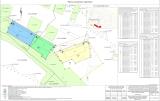 МАТЕРИАЛЫ ПО ОБОСНОВАНИЮ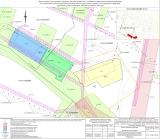 Исходные данныеСписок использованных нормативных правовых актов1. Земельный кодекс Российской Федерации;2. Градостроительный кодекс Российской Федерации;3. Гражданский кодекс Российской Федерации;4. Жилищный кодекс Российской Федерации;5. Федеральный закон от 25.10.2001 № 137-ФЗ «О введении в действие Земельного кодекса Российской Федерации»;6. Федеральный закон от 13.07.2015 № 218-ФЗ «О государственной регистрации недвижимости»;7. Методические рекомендации по проведению работ по формированию земельных участков, на которых расположены многоквартирные дома, утверждённые приказом Минстроя России от 07.03.2019 № 153/пр;8. СП 59.13330.2016. «Свод правил. Доступность зданий и сооружений для маломобильных групп населения. Актуализированная редакция СНиП 35-01-2001», утверждённых приказом Минстроя России от 14.11.2016 № 798/пр;9. СП 42.13330.2016. «Свод правил. Градостроительство. Планировка и застройка городских и сельских поселений. Актуализированная редакция СНиП 2.07.01-89*», утверждённых приказом Минстроя России от 30.12.2016 № 1034/пр;10. Правила землепользования и застройки сельского поселения Красносельское муниципального района Сергиевский Самарской области, утверждённые решением собрания представителей сельского поселения Красносельское муниципального района Сергиевский Самарской области от  27.12.2013 № 28  (в редакции решения собрания представителей сельского поселения Красносельское муниципального района Сергиевский Самарской области от 10.08.2018 № 24).ГЛАВАСЕЛЬСКОГО ПОСЕЛЕНИЯ СВЕТЛОДОЛЬСКМУНИЦИПАЛЬНОГО РАЙОНА СЕРГИЕВСКИЙСАМАРСКОЙ ОБЛАСТИПОСТАНОВЛЕНИЕот «22» сентября 2020 года                                                                                                                                                                                         №7О проведении публичных слушаний по проекту решения Собрания представителей сельского поселения Светлодольск муниципального района Сергиевский Самарской области «О внесении изменений в Правила землепользования и застройки  сельского поселения Светлодольск муниципального района Сергиевский Самарской области, утвержденные решением Собрания представителей сельского поселения Светлодольск муниципального района Сергиевский Самарской области  № 29 от 27.12.2013 года».В соответствии со статьями 31, 33 Градостроительного кодекса Российской Федерации, руководствуясь статьей 28 Федерального закона от 06 октября 2003 года №131-ФЗ «Об общих принципах организации местного самоуправления в Российской Федерации», Уставом сельского поселения Светлодольск муниципального района Сергиевский Самарской области, Порядком организации и проведения общественных обсуждений или публичных слушаний в сельском поселении Светлодольск муниципального района Сергиевский Самарской области, утвержденным решением Собрания представителей сельского поселения Светлодольск муниципального района Сергиевский Самарской области от 01.04.2020 года №8, на основании обращения Комитета по управлению муниципальным имуществом муниципального района Сергиевский Самарской области, постановляю:1. Провести на территории сельского поселения Светлодольск муниципального района Сергиевский Самарской области публичные слушания по Проекту решения Собрания представителей сельского поселения Светлодольск муниципального района Сергиевский Самарской области «О внесении изменений в Правила землепользования и застройки сельского поселения Светлодольск муниципального района Сергиевский Самарской области, утвержденные решением Собрания представителей сельского поселения Светлодольск муниципального района Сергиевский Самарской области № 29 от 27.12.2013 года» (далее – Проект решения о внесении изменений в Правила).2. Срок проведения публичных слушаний по Проекту решения о внесении изменений в Правила – с 22.09.2020 года по 11.10.2020 года.3. Срок проведения публичных слушаний исчисляется со дня официального опубликования Проекта решения о внесении изменений в Правила до дня официального опубликования Заключения о результатах публичных слушаний.4. Органом, уполномоченным на организацию и проведение публичных слушаний в соответствии с настоящим Постановлением, является Комиссия по подготовке проекта правил землепользования и застройки сельского поселения Светлодольск муниципального района Сергиевский Самарской области (далее – Комиссия).5. Представление участниками публичных слушаний предложений и замечаний по Проекту решения о внесении изменений в Правила, а также их учет осуществляется в соответствии с Порядком организации и проведения                            общественных обсуждений или публичных слушаний по вопросам градостроительной деятельности на территории сельского поселения Светлодольск муниципального района Сергиевский Самарской области 01.04.2020 года  № 8.6. Место проведения публичных слушаний (место проведение экспозиции Проекта решения о внесении изменений в Правила) в сельском поселении Светлодольск муниципального района Сергиевский Самарской области: 446550, Самарская область, Сергиевский район, п.Светлодольск, ул.Полевая, д.1. Датой открытия экспозиции является дата опубликования Проекта решения о внесении изменений в Правила и его размещение на официальном сайте Администрации в информационно-телекоммуникационной сети «Интернет» в порядке, установленном п.1 ч.8 ст.5.1 ГрК РФ. Экспозиция  проводится в срок до даты окончания публичных слушаний. Посещение экспозиции возможно в рабочие дни с 10.00 до 17.00.7. Провести собрание участников публичных слушаний по Проекту решения о внесении изменений в Правила в каждом населенном пункте: в селе Нероновка – «29» сентября 2020 в 14:00 часов по адресу: с. Нероновка, ул.Центральная, д. 68 «а»;в селе Нижняя Орлянка – «29» сентября 2020 в 15:00 часов по адресу: с. Нижняя Орлянка, ул. Центравльная, д.13;в поселке Новая Елховка – «29» сентября 2020 в 16:00 часов по адресу: п. Новая Елховка, ул. Центральная, д.1 кв.;в селе Павловка – «29» сентября  2020 в 17:00 часов по адресу: с. Павловка, ул. Центральная, д.67;в поселке Светлодольск – «29» сентября  2020 в 18:00 часов по адресу: пос. Светлодольск, ул. Полевая,д.1,здание СДК;в поселке Участок Сок – «29» сентября 2020  в 19:00 часов по адресу: п. Участок Сок, ул. Школьная, д. 7 «а».8. Комиссии в целях доведения до населения информации о содержании Проекта решения о внесении изменений в Правила обеспечить организацию выставок, экспозиций демонстрационных материалов в месте проведения публичных слушаний (проведения экспозиции Проекта решения о внесении изменений в Правила) и в местах проведения собрания участников публичных слушаний по Проекту решения о внесении изменений в Правила.9. Прием замечаний и предложений от участников публичных слушаний, жителей поселения и иных заинтересованных лиц по Проекту решения о внесении изменений в Правила осуществляется по адресу, указанному в пункте 6 настоящего Постановления в рабочие дни с 10 часов до 17 часов.  Замечания и предложения могут быть внесены: 1) в письменной или устной форме в ходе проведения собрания участников публичных слушаний; 2) в письменной форме в адрес организатора публичных слушаний;3) посредством записи в книге (журнале) учета посетителей экспозиции проекта, подлежащего рассмотрению на публичных слушаниях;4) по средствам официального сайта Администрации муниципального района Сергиевский Самарской области - http://www.sergievsk.ru.10. Прием замечаний и предложений от участников публичных слушаний, жителей поселения и иных заинтересованных лиц по Проекту решения о внесении изменений в Правила прекращается 05 октября 2020 года – за семь дней до окончания срока проведения публичных слушаний.11. Назначить лицом, ответственным за ведение Протокола публичных слушаний, Протокола собрания участников публичных слушаний по Проекту решения о внесении изменений в Правила Маркелову Надежду Даниловну.12. Комиссии в целях заблаговременного ознакомления жителей поселения и иных заинтересованных лиц с Проектом решения о внесении изменений в Правила обеспечить:- официальное опубликование Проекта решения о внесении изменений в Правила в газете «Сергиевский вестник»;- размещение Проекта решения о внесении изменений в Правила на официальном сайте Администрации муниципального района Сергиевский Самарской области в информационно-телекоммуникационной сети «Интернет» - http://www.sergievsk.ru;- беспрепятственный доступ к ознакомлению с Проектом решения о внесении изменений в Правила в здании Администрации сельского поселения Светлодольск (в соответствии с режимом работы Администрации сельского поселения Светлодольск).13. При подаче замечаний и предложений участники публичных слушаний в целях идентификации представляют сведения о себе (фамилию, имя, отчество (при наличии), дату рождения, адрес места жительства (регистрации) - для физических лиц; наименование, основной государственный регистрационный номер, место нахождения и адрес - для юридических лиц) с приложением документов, подтверждающих такие сведения. Участники публичных слушаний, являющиеся правообладателями соответствующих земельных участков и (или) расположенных на них объектов капитального строительства и (или) помещений, являющихся частью указанных объектов капитального строительства, также представляют сведения соответственно о таких земельных участках, объектах капитального строительства, помещениях, являющихся частью указанных объектов капитального строительства, из Единого государственного реестра недвижимости и иные документы, устанавливающие или удостоверяющие их права на такие земельные участки, объекты капитального строительства, помещения, являющиеся частью указанных объектов капитального строительства.14. Настоящее Постановление является оповещением о начале публичных слушаний и подлежит опубликованию в газете «Сергиевский вестник» и на официальном сайте Администрации муниципального района Сергиевский в информационно-телекоммуникационной сети «Интернет» - http://www.sergievsk.ru, в разделе «Градостроительство» сельского поселения Светлодольск муниципального  района Сергиевский, подразделе «Правила землепользования и застройки».15. В случае если настоящее Постановление и (или) Проект решения о внесении изменений в Правила будут опубликованы позднее календарной даты начала публичных слушаний, указанной в пункте 2 настоящего Постановления, то дата начала публичных слушаний исчисляется со дня официального опубликования Проекта решения о внесении изменений в Правила. При этом установленные в настоящем Постановлении  даты: календарная дата, до которой осуществляется прием замечаний и предложений от жителей поселения и иных заинтересованных лиц, а также дата окончания публичных слушаний, переносятся на соответствующее количество дней.И.о.Главы сельского поселения Светлодольскмуниципального района Сергиевский Самарской области                                        А.В.ФедченковаЗаключение о результатах публичных слушаний в сельском поселении Антоновка  муниципального района Сергиевский Самарской области по проекту решения Собрания представителей сельского поселения Антоновка муниципального района Сергиевский Самарской области «О внесении изменений в Правила землепользования и застройки  сельского поселения Антоновка муниципального района Сергиевский Самарской области, утвержденные решением Собрания представителей сельского поселения Антоновка муниципального района Сергиевский Самарской области № 28 от 27 декабря 2013 года» 22 сентября 2020 года1. Дата проведения публичных слушаний – с 03.09.2020 по 22.09.2020 года.2. Место проведения публичных слушаний (место ведения протокола публичных слушаний) в сельском поселении Антоновка муниципального района Сергиевский Самарской области: 446554, Самарская область, Сергиевский район, п.Антоновка, ул.Кооперативная, 2А.3. Основание проведения публичных слушаний – Постановление Главы сельского поселения Антоновка муниципального района Сергиевский Самарской области от 03.09.2020 года № 4 «О проведении публичных слушаний по проекту решения Собрания представителей сельского поселения Антоновка муниципального района Сергиевский Самарской области «О внесении изменений в Правила землепользования и застройки  сельского поселения Антоновка муниципального района Сергиевский Самарской области, утвержденные решением Собрания представителей сельского поселения Антоновка муниципального района Сергиевский Самарской области № 28 от 27 декабря 2013 года», опубликованное в газете «Сергиевский вестник» от 03.09.2020 г. № 74 (470).4. Вопрос, вынесенный на публичные слушания – обсуждение проекта решения Собрания представителей сельского поселения Антоновка муниципального района Сергиевский Самарской области «О внесении изменений в Правила землепользования и застройки сельского поселения Антоновка муниципального района Сергиевский Самарской области, утвержденные решением Собрания представителей сельского поселения Антоновка муниципального района Сергиевский Самарской области № 28 от 27 декабря 2013 года».5. Собрание участников по проекту решения Собрания представителей сельского поселения Антоновка муниципального района Сергиевский Самарской области «О внесении изменений в Правила землепользования и застройки сельского поселения Антоновка муниципального района Сергиевский Самарской области, утвержденные решением Собрания представителей сельского поселения Антоновка муниципального района Сергиевский Самарской области № 28 от 27 декабря 2013 года» проведено в сельском поселении Антоновка –– 10 сентября 2020 года в 14:00, по адресу: 446554, п.Антоновка, ул.Кооперативная, 2А (приняли участие 5 человек).  6. Реквизиты Протокола публичных слушаний, на основании которого подготовлено Заключение: «10» сентября 2020 г.7. Мнения граждан, являющихся участниками публичных слушаний,  постоянно проживающих на территории сельского поселения Антоновка муниципального района Сергиевский Самарской области и иных заинтересованных лиц, касающиеся целесообразности утверждения проекта решения Собрания представителей сельского поселения Антоновка муниципального района Сергиевский Самарской области «О внесении изменений в Правила землепользования и застройки сельского поселения Антоновка муниципального района Сергиевский Самарской области, утвержденные решением Собрания представителей сельского поселения Антоновка муниципального района Сергиевский Самарской области № 28 от 27 декабря 2013 года», внесли в Протокол публичных слушаний - 2 человека.8. Обобщенные сведения, полученные при учете мнений, выраженных жителями сельского поселения Антоновка муниципального района Сергиевский Самарской области и иными заинтересованными лицами, по вопросу обсуждения проекта решения Собрания представителей сельского поселения Антоновка муниципального района Сергиевский Самарской области «О внесении изменений в Правила землепользования и застройки сельского поселения Антоновка муниципального района Сергиевский Самарской области, утвержденные решением Собрания представителей сельского поселения Антоновка муниципального района Сергиевский Самарской области № 28 от 27 декабря 2013 года»:8.1. Мнения о целесообразности утверждения проекта решения Собрания представителей сельского поселения Антоновка муниципального района Сергиевский Самарской области «О внесении изменений в Правила землепользования и застройки сельского поселения Антоновка муниципального района Сергиевский Самарской области, утвержденные решением Собрания представителей сельского поселения Антоновка муниципального района Сергиевский Самарской области № 28 от 27 декабря 2013 года», другие мнения, содержащие положительную оценку по вопросу публичных слушаний, высказали - 2 человека.8.2. Мнения, содержащие отрицательную оценку по вопросу публичных слушаний, не высказаны.8.3. Замечания и предложения по вопросу утверждения проекта решения Собрания представителей сельского поселения Антоновка муниципального района Сергиевский Самарской области «О внесении изменений в Правила землепользования и застройки сельского поселения Антоновка муниципального района Сергиевский Самарской области, утвержденные решением Собрания представителей сельского поселения Антоновка муниципального района Сергиевский Самарской области № 28 от 27 декабря 2013 года», не высказаны.  9. По результатам рассмотрения мнений, замечаний и предложений участников публичных слушаний по проекту решения Собрания представителей сельского поселения Антоновка муниципального района Сергиевский Самарской области «О внесении изменений в Правила землепользования и застройки сельского поселения Антоновка муниципального района Сергиевский Самарской области, утвержденные решением Собрания представителей сельского поселения Антоновка муниципального района Сергиевский Самарской области № 28 от 27 декабря 2013 года» рекомендуется принять указанный проект решения Собрания представителей сельского поселения Антоновка муниципального района Сергиевский Самарской области «О внесении изменений в Правила землепользования и застройки сельского поселения Антоновка муниципального района Сергиевский Самарской области, утвержденные решением Собрания представителей сельского поселения Антоновка муниципального района Сергиевский Самарской области № 28 от 27 декабря 2013 года» в редакции, вынесенной на публичные слушания.Глава сельского поселения Антоновкамуниципального района СергиевскийСамарской области                                  	                      К.Е.ДолгаевПодпись ПРЕТЕНДЕНТА_________________       (М.П. при наличии)                                  Подпись ПРОДАВЦА   ________________№ п/пОбозначение земельного участкаПлощадь в кв.мСпособ образованияВид разрешённого использования1:ЗУ11357Образование земельных участков из земель или земельных участков, находящихся в государственной или муниципальной собственностиМалоэтажная многоквартирная жилая застройка2:ЗУ21210Образование земельных участков из земель или земельных участков, находящихся в государственной или муниципальной собственностиМалоэтажная многоквартирная жилая застройка3:ЗУ31860Образование земельных участков из земель или земельных участков, находящихся в государственной или муниципальной собственностиМалоэтажная многоквартирная жилая застройкаТерриториальная зона «Ж2 Зона застройки малоэтажными жилыми домами», застроенная многоквартирными домами № 1, № 3, № 5 по улице Советская в селе Красносельское сельского поселения Красносельское муниципального района Сергиевский Самарской областиТерриториальная зона «Ж2 Зона застройки малоэтажными жилыми домами», застроенная многоквартирными домами № 1, № 3, № 5 по улице Советская в селе Красносельское сельского поселения Красносельское муниципального района Сергиевский Самарской областиТерриториальная зона «Ж2 Зона застройки малоэтажными жилыми домами», застроенная многоквартирными домами № 1, № 3, № 5 по улице Советская в селе Красносельское сельского поселения Красносельское муниципального района Сергиевский Самарской областиТерриториальная зона «Ж2 Зона застройки малоэтажными жилыми домами», застроенная многоквартирными домами № 1, № 3, № 5 по улице Советская в селе Красносельское сельского поселения Красносельское муниципального района Сергиевский Самарской областиТерриториальная зона «Ж2 Зона застройки малоэтажными жилыми домами», застроенная многоквартирными домами № 1, № 3, № 5 по улице Советская в селе Красносельское сельского поселения Красносельское муниципального района Сергиевский Самарской областиТерриториальная зона «Ж2 Зона застройки малоэтажными жилыми домами», застроенная многоквартирными домами № 1, № 3, № 5 по улице Советская в селе Красносельское сельского поселения Красносельское муниципального района Сергиевский Самарской областиТерриториальная зона «Ж2 Зона застройки малоэтажными жилыми домами», застроенная многоквартирными домами № 1, № 3, № 5 по улице Советская в селе Красносельское сельского поселения Красносельское муниципального района Сергиевский Самарской областиНазв. точкиКоординатыКоординатыКоординатыКоординатыРасстояниеДирекционный уголНазв. точкиXXYYРасстояниеДирекционный уголт1т1480482,892227743,7598,5098,50120°19'27"т2т2480433,162227828,7760,9260,9271°29'59"т3т3480452,492227886,5464,4364,43147°40'00"т4т4480398,052227921,0052,9852,98235°36'50"т5т5480368,132227877,2830,9430,94314°54'30"т6т6480389,972227855,379,149,14254°38'25"т7т7480387,552227846,5618,6518,65336°57'17"т8т8480404,712227839,262,472,47254°43'28"т9т9480404,062227836,888,888,88335°42'59"т10т10480412,152227833,235,065,06315°14'25"т11т11480415,742227829,6714,0914,09313°02'42"т12т12480425,362227819,375,345,34209°58'15"т13т13480420,732227816,7016,1616,16209°15'40"т14т14480406,632227808,8010,0710,07303°02'35"т15т15480412,122227800,363,683,6831°47'28"т16т16480415,252227802,3031,8231,82305°05'01"т17т17480433,542227776,2650,2450,24301°19'25"т18т18480459,662227733,349,519,5117°44'57"т19т19480468,722227736,248,338,3327°03'26"т20т20480476,142227740,037,717,7128°51'35"т1т1480482,892227743,75Образуемый земельный участок :ЗУ1 площадью 1357 кв.мОбразуемый земельный участок :ЗУ1 площадью 1357 кв.мОбразуемый земельный участок :ЗУ1 площадью 1357 кв.мОбразуемый земельный участок :ЗУ1 площадью 1357 кв.мОбразуемый земельный участок :ЗУ1 площадью 1357 кв.мОбразуемый земельный участок :ЗУ1 площадью 1357 кв.мНазв. точкиКоординатыКоординатыРасстояниеРасстояниеДирекционный уголНазв. точкиXYРасстояниеРасстояниеДирекционный уголт1480482,892227743,752227743,7553,34120°19'28"1480455,962227789,792227789,7926,27208°59'05"2480432,982227777,062227777,060,98304°59'31"т17480433,542227776,262227776,2650,24301°19'25"т18480459,662227733,342227733,349,5117°44'57"т19480468,722227736,242227736,248,3327°03'26"т20480476,142227740,032227740,037,7128°51'35"т1480482,892227743,752227743,753480478,092227741,852227741,850,99115°01'01"4480477,672227742,752227742,751,02206°03'53"5480476,752227742,302227742,301,00296°03'13"6480477,192227741,402227741,401,0126°33'54"3480478,092227741,852227741,857480476,742227744,852227744,850,99110°37'25"8480476,392227745,782227745,781,00201°41'42"9480475,462227745,412227745,411,00291°09'41"10480475,822227744,482227744,480,9921°54'31"7480476,742227744,852227744,8511480457,092227780,352227780,351,00118°36'38"12480456,612227781,232227781,231,00210°40'08"13480455,752227780,722227780,720,98299°10'03"14480456,232227779,862227779,860,9929°40'23"11480457,092227780,352227780,35Образуемый земельный участок :ЗУ2 площадью 1210 кв.м Образуемый земельный участок :ЗУ2 площадью 1210 кв.м Образуемый земельный участок :ЗУ2 площадью 1210 кв.м Образуемый земельный участок :ЗУ2 площадью 1210 кв.м Образуемый земельный участок :ЗУ2 площадью 1210 кв.м Назв. точкиКоординатыКоординатыРасстояниеДирекционный уголНазв. точкиXYРасстояниеДирекционный угол1480455,962227789,7944,20120°19'49"15480433,642227827,943,54209°49'31"16480430,572227826,181,00298°36'38"17480431,052227825,300,98209°10'03"18480430,192227824,820,98119°57'44"19480429,702227825,677,70209°09'47"20480422,982227821,923,49313°01'30"т12480425,362227819,375,34209°58'15"т13480420,732227816,7016,16209°15'40"т14480406,632227808,8010,07303°02'35"т15480412,122227800,363,6831°47'28"т16480415,252227802,3030,84305°05'11"2480432,982227777,0626,2728°59'05"1480455,962227789,7921480450,972227790,851,00118°06'23"22480450,502227791,731,02210°05'39"23480449,622227791,220,99300°10'25"24480450,122227790,360,9829°57'44"21480450,972227790,85Образуемый земельный участок :ЗУ3 площадью 1860 кв.мОбразуемый земельный участок :ЗУ3 площадью 1860 кв.мОбразуемый земельный участок :ЗУ3 площадью 1860 кв.мОбразуемый земельный участок :ЗУ3 площадью 1860 кв.мОбразуемый земельный участок :ЗУ3 площадью 1860 кв.мОбразуемый земельный участок :ЗУ3 площадью 1860 кв.мНазв. точкиКоординатыКоординатыРасстояниеРасстояниеДирекционный уголНазв. точкиXYРасстояниеРасстояниеДирекционный угол25480419,362227825,802227825,8011,9669°38'25"26480423,522227837,012227837,010,77118°33'05"27480423,152227837,692227837,690,9129°40'00"28480423,942227838,142227838,1430,4469°37'28"29480434,542227866,682227866,6819,0371°41'20"30480440,522227884,752227884,751,5282°04'57"31480440,732227886,262227886,262,0889°10'25"32480440,762227888,342227888,341,3297°49'25"33480440,582227889,652227889,651,23106°57'58"34480440,222227890,832227890,832,02122°16'32"35480439,142227892,542227892,541,28140°04'47"36480438,162227893,362227893,361,63159°53'48"37480436,632227893,922227893,929,52168°03'09"38480427,322227895,892227895,8912,57172°32'49"39480414,862227897,522227897,524,03181°08'14"40480410,832227897,442227897,4432,41247°26'48"41480398,402227867,512227867,5111,24321°12'46"42480407,162227860,472227860,4720,47247°32'38"43480399,342227841,552227841,555,84336°54'16"т8480404,712227839,262227839,262,47254°43'28"т9480404,062227836,882227836,888,88335°42'59"т10480412,152227833,232227833,235,06315°14'25"т11480415,742227829,672227829,675,30313°05'18"25480419,362227825,802227825,8044480421,752227842,242227842,240,99119°40'23"45480421,262227843,102227843,101,00209°23'20"46480420,392227842,612227842,611,00299°23'20"47480420,882227841,742227841,741,0029°53'11"44480421,752227842,242227842,2448480437,772227882,592227882,591,00105°42'31"49480437,502227883,552227883,551,00196°48'31"50480436,542227883,262227883,260,99285°51'57"51480436,812227882,312227882,311,0016°15'37"48480437,772227882,592227882,59№ п/пНаименование документаРеквизиты документа1Кадастровый план территории№ 63-00-102/20-637533, филиал Федерального государственного бюджетного учреждения «Федеральная кадастровая палата Федеральной службы государственной регистрации, кадастра и картографии» по Самарской области, 30.07.20202Кадастровый план территории№ 63-00-102/20-637518, филиал Федерального государственного бюджетного учреждения «Федеральная кадастровая палата Федеральной службы государственной регистрации, кадастра и картографии» по Самарской области, 30.07.20203Выписка из Единого государственного реестра недвижимости об объекте недвижимости№ 99/2020/342141030, ФГИС ЕГРН, 10.08.20204Выписка из Единого государственного реестра недвижимости об объекте недвижимости№ 99/2020/342146661, ФГИС ЕГРН, 10.08.20205Выписка из Единого государственного реестра недвижимости об объекте недвижимости№ 99/2020/342142504, ФГИС ЕГРН, 10.08.20206Карта градостроительного зонирования сельского поселения Красносельское муниципального района Сергиевский Самарской областиГУП Самарский институт «ТеррНИИгражданпроект», 2013 г. М 1:10000Соучредители:- Собрание представителей муниципального района Сергиевский Самарской области;- Администрации городского, сельских поселений муниципального района Сергиевский Самарской области.Газета изготовлена в администрации муниципального района Сергиевский Самарской области: 446540, Самарская область, Сергиевский район, с. Сергиевск, ул. Ленина, 22.Тел: 8(917) 110-82-08Гл. редактор: А.В. Шишкина«Сергиевский вестник»Номер подписан в печать 22.09.2020 г.в 09:00, по графику - в 09:00.Тираж 18 экз.Адрес редакции и издателя: с. Сергиевск,ул. Ленина, 22.«Бесплатно»